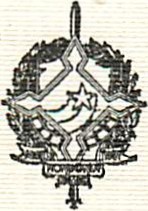                                                        GOVERNO DO ESTADO DE RONDÔNIA                                                                         GOVERNADORIADECRETO Nº 2296 DE 15 DE JUNHO DE 1984. "Dá nova redação aos artigos 1º e 2º do Decreto nº 031/DP, de 25 de agosto de 1982.                     O GOVERNADOR DO ESTADO DE RONDÔNIA, no uso de suas atribuições legais, conferidas pela Constituição do Estado, e especialmente com base em seu artigo nº 70, inciso V ,                     R E S O L V E:Art. 1º - Os artigos 1º e 2º do Decreto nº 031/DP, de 25 de fevereiro de 1982 passam a vigorar com as seguintes redações respectivamente: Art. 1º - Fica o Secretário de Estado da Administração autorizado a praticar os seguintes atos:Declarar vacância de cargo ou emprego em decorrência de exoneração, demissão, dispensa, aposentadoria, falecimento e demais casos previstos em Lei;Movimentar servidores de um para órgão do mesmo Município e de um Município para outro, a pedido ou “ex-offício”, sempre no interesse da Administração Pública;Conceder adicionais de transferências ou interiorização;Conceder adicionais de insalubridade, periculosidade e gratificação por atividades sem raio-X ou substâncias radioativas aos servidores pertencentes à Tabela de Empregos a que se refere o Decreto-Lei nº 023, de 25 de agosto de 1982 e a Lei Complementar nº 041, de 22 de dezembro de 1981, obedecendo sempre os critérios estabelecidos em legislação específica.Dar ou conceder aviso prévio para efeito de rescisão de contrato de trabalho à servidores lotados nas diversas Secretarias de Estado, Departamento de Estradas de Rodagem, Auditoria e Procuradoria Geral, na forma da Legislação em vigor, bem como, rescindir contrato de trabalho de servidor pertencente à  Tabela de Emprego de que trata o Decreto-Lei nº 023, de 25 de agosto de 1982;                           Art. 2º - Fica delegada aos Secretários de Estado, Direito do Departamento de estradas de Rodagem, Auditor Geral do Estado e Procurador Geral do Estado, competência para praticar os seguintes atos: Apostilar atos referentes a pessoal;Aplicar sanções disciplinares até o limite da suspensão de conceder elogios;Instaurar Processo ou Sindicância Administrativa para apurar possíveis irregularidades no âmbito da Secretaria de Estado, Departamento de Estradas de Rodagem, Auditoria ou Procuradoria Geral;Autorizar interrupção e suspensão de contrato de trabalho para fins de serviço militar ou outro encargo público, nos termos da Legislação em vigor;Conceder diárias e ajuda de custo;Autorizar o deslocamento dos respectivos servidor do âmbito do Estado;Conceder férias.                         Art. 3º - Caberá a Secretaria de Estado de Administração, a regulamentação deste Decreto.                         Art. 4º - Este Decreto entrará em vigor na data de sua publicação, revogadas as disposições em contrário.Jorge Teixeira de OliveiraGovernador